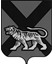 ТЕРРИТОРИАЛЬНАЯ ИЗБИРАТЕЛЬНАЯ КОМИССИЯ ХАНКАЙСКОГО РАЙОНАР Е Ш Е Н И Е14.06.2018    	                   с. Камень-Рыболов	                          № 99/357На основании пункта 9 статьи 26 и пункта 5.1 статьи 27 Федерального закона «Об основных гарантиях избирательных прав и права на участие в референдуме граждан Российской Федерации» территориальная избирательная комиссия Ханкайского районаРЕШИЛА:1. Зачислить в резерв составов участковых комиссий Приморского края избирательных участков с № 2901 по № 2928, образованных на территории Ханкайского муниципального района, лиц согласно прилагаемому списку.2. Направить для размещения настоящее решение и список лиц, зачисленных в резерв составов участковых комиссий, на официальном сайте Избирательной комиссии Приморского края в информационно-телекоммуника-ционной сети «Интернет».Председатель комиссии                                                                    О.В. ГурулеваСекретарь комиссии                                                                       А.М. ИващенкоСписок лиц, зачисленных в резерв составовучастковых комиссий Приморского краяизбирательных участков с № 2901 по № 2928, образованных на территории Ханкайского муниципального районаО зачислении в резерв составов участковых комиссий Приморского края избирательных участков № 2901- № 2928, образованных на территории Ханкайского муниципального районаПриложение к решению территориальнойизбирательной комиссииХанкайского районаот 14.06.2018 № 99/357№ п/пФамилия, имя, отчество Субъект предложения кандидатуры в состав избирательной комиссииОчередность назначения, указанная политической партией (при наличии)№ избирательного участка1АбдуразаковаИрина НиколаевнаВсероссийская политическая партия «ЕДИНАЯ РОССИЯ»129252АверинаВалентина МихайловнаВсероссийская политическая партия «ЕДИНАЯ РОССИЯ»429013АммосоваАнна НиколаевнаВсероссийская политическая партия «ЕДИНАЯ РОССИЯ»229044АртемьеваОксана АлександровнаВсероссийская политическая партия «ЕДИНАЯ РОССИЯ»129105БерезанскаяАнастасия СергеевнаВсероссийская политическая партия «ЕДИНАЯ РОССИЯ»629086БикетоваИрина ВасильевнаВсероссийская политическая партия «ЕДИНАЯ РОССИЯ»129247Бирюкова Светлана ЕвгеньевнаВсероссийская политическая партия «ЕДИНАЯ РОССИЯ»129238БровкоНаталья ГригорьевнаВсероссийская политическая партия «ЕДИНАЯ РОССИЯ»229019БровкоСергей ВикторовичВсероссийская политическая партия «ЕДИНАЯ РОССИЯ»3290110ВалянскаяМария АлексеевнаВсероссийская политическая партия «ЕДИНАЯ РОССИЯ»2291211ВамбольдНадежда ДмитриевнаВсероссийская политическая партия «ЕДИНАЯ РОССИЯ»1291212ВасильковаЕлена ПетровнаВсероссийская политическая партия «ЕДИНАЯ РОССИЯ»1290113ВержаковаЕлена НиколаевнаВсероссийская политическая партия «ЕДИНАЯ РОССИЯ»1291114ГлазковаИрина ИвановнаВсероссийская политическая партия «ЕДИНАЯ РОССИЯ»2290515ГлотоваЮлия ВикторовнаВсероссийская политическая партия «ЕДИНАЯ РОССИЯ»2290816ГорячеваГалина ВладимировнаВсероссийская политическая партия «ЕДИНАЯ РОССИЯ»1290517ДахненкоАнжелика АлексеевнаВсероссийская политическая партия «ЕДИНАЯ РОССИЯ»2291718ДжавадоваВиктория ЮрьевнаВсероссийская политическая партия «ЕДИНАЯ РОССИЯ»1290319ЕрмолаеваЕлена ВикторовнаВсероссийская политическая партия «ЕДИНАЯ РОССИЯ»1291720ЕфименкоОльга ФедоровнаВсероссийская политическая партия «ЕДИНАЯ РОССИЯ»5290421КириченкоТатьяна СтепановнаВсероссийская политическая партия «ЕДИНАЯ РОССИЯ»1292822КориневскаяТатьяна АлександровнаВсероссийская политическая партия «ЕДИНАЯ РОССИЯ»1291623КорнюшинаВарвара ЮрьевнаВсероссийская политическая партия «ЕДИНАЯ РОССИЯ»1290624КоротичНаталья АнатольевнаВсероссийская политическая партия «ЕДИНАЯ РОССИЯ»1292625Кот Ольга БорисовнаВсероссийская политическая партия «ЕДИНАЯ РОССИЯ»1291926КрамарЕлена ФедоровнаВсероссийская политическая партия «ЕДИНАЯ РОССИЯ»2291327КузнецоваАнжелика ВикторовнаВсероссийская политическая партия «ЕДИНАЯ РОССИЯ»2290228КузнецоваТатьяна ГавриловнаВсероссийская политическая партия «ЕДИНАЯ РОССИЯ»3291729КукарекаЕлена ИвановнаВсероссийская политическая партия «ЕДИНАЯ РОССИЯ»2292830ЛогвиноваГалина МихайловнаВсероссийская политическая партия «ЕДИНАЯ РОССИЯ»2292331МакедоноваНадежда ЮрьевнаВсероссийская политическая партия «ЕДИНАЯ РОССИЯ»2291032МуллероваЮлия СергеевнаВсероссийская политическая партия «ЕДИНАЯ РОССИЯ»3290233НадточаяНина ТимофеевнаВсероссийская политическая партия «ЕДИНАЯ РОССИЯ»1292034НекрасоваТатьяна ПавловнаВсероссийская политическая партия «ЕДИНАЯ РОССИЯ»1291535НерадовскаяЕлена ЮрьевнаВсероссийская политическая партия «ЕДИНАЯ РОССИЯ»3290436ОмельяненкоЕкатерина АлександровнаВсероссийская политическая партия «ЕДИНАЯ РОССИЯ»7290837ОстапенкоЕлена ЕвгеньевнаВсероссийская политическая партия «ЕДИНАЯ РОССИЯ»4290238ПасхинаАнастасия МихайловнаВсероссийская политическая партия «ЕДИНАЯ РОССИЯ»2292039ПикулинаНаталья ВладимировнаВсероссийская политическая партия «ЕДИНАЯ РОССИЯ»2290340ПинчукНаталья ВалерьевнаВсероссийская политическая партия «ЕДИНАЯ РОССИЯ»5290841ПогребанНадежда НиколаевнаВсероссийская политическая партия «ЕДИНАЯ РОССИЯ»2290642ПодгорнаяАнна ВикторовнаВсероссийская политическая партия «ЕДИНАЯ РОССИЯ»1290943ПолиенкоВалентина СергеевнаВсероссийская политическая партия «ЕДИНАЯ РОССИЯ»5290144ПономаренкоВладимир ИвановичВсероссийская политическая партия «ЕДИНАЯ РОССИЯ»2292445РешетоваЛюдмила НиколаевнаВсероссийская политическая партия «ЕДИНАЯ РОССИЯ»8290146РодионовАртём СергеевичВсероссийская политическая партия «ЕДИНАЯ РОССИЯ»1290847РодьеваАнна АлексеевнаВсероссийская политическая партия «ЕДИНАЯ РОССИЯ»6290248РудовскаяСветлана ВладимировнаВсероссийская политическая партия «ЕДИНАЯ РОССИЯ»1291449СемененкоЭльвира НиколаевнаВсероссийская политическая партия «ЕДИНАЯ РОССИЯ»1290250СеменоваЕлена АлександровнаВсероссийская политическая партия «ЕДИНАЯ РОССИЯ»2291151СергееваИрина НиколаевнаВсероссийская политическая партия «ЕДИНАЯ РОССИЯ»6290152СердюковаЕлена ГригорьевнаВсероссийская политическая партия «ЕДИНАЯ РОССИЯ»1291853СоколоваНаталья ИвановнаВсероссийская политическая партия «ЕДИНАЯ РОССИЯ»3290354СорокинаНаталья АлексеевнаВсероссийская политическая партия «ЕДИНАЯ РОССИЯ»3291955СорокинаТатьяна ГеоргиевнаВсероссийская политическая партия «ЕДИНАЯ РОССИЯ»1292756СтаценкоМарина АлександровнаВсероссийская политическая партия «ЕДИНАЯ РОССИЯ»1291357ТасунНаталья ВладимировнаВсероссийская политическая партия «ЕДИНАЯ РОССИЯ»1290758ТишковецЛариса ПетровнаВсероссийская политическая партия «ЕДИНАЯ РОССИЯ»5290259ТкачеваОльга ЕвстафьевнаВсероссийская политическая партия «ЕДИНАЯ РОССИЯ»2291960ФедороваЕлена БорисовнаВсероссийская политическая партия «ЕДИНАЯ РОССИЯ»1290461ЧерниковаЮлия АлександровнаВсероссийская политическая партия «ЕДИНАЯ РОССИЯ»2292662ЧигоринАндрей ЕвгеньевичВсероссийская политическая партия «ЕДИНАЯ РОССИЯ»3290563ЧумаковаНаталья АндреевнаВсероссийская политическая партия «ЕДИНАЯ РОССИЯ»2290964ШевченкоАлександр ВалентиновичВсероссийская политическая партия «ЕДИНАЯ РОССИЯ»3290865ШишкинаАлександра ВикторовнаВсероссийская политическая партия «ЕДИНАЯ РОССИЯ»7290866ШишковаЕлена ВикторовнаВсероссийская политическая партия «ЕДИНАЯ РОССИЯ»3292467ШпачковаМарина СеменовнаВсероссийская политическая партия «ЕДИНАЯ РОССИЯ»7290168ЩербакГалина ЛеонидовнаВсероссийская политическая партия «ЕДИНАЯ РОССИЯ»1292169Щербак Ирина ВладимировнаВсероссийская политическая партия «ЕДИНАЯ РОССИЯ»4290470ЭйцманОлег ВладимировичВсероссийская политическая партия «ЕДИНАЯ РОССИЯ»2292171ЯковлеваНаталья ЮрьевнаВсероссийская политическая партия «ЕДИНАЯ РОССИЯ»1292272БикетовАндрей ВикторовичПолитическая партия«КОММУНИСТИЧЕСКАЯ ПАРТИЯ РОССИЙСКОЙФЕДЕРАЦИИ»292473ВетроваЕвгения НиколаевнаПолитическая партия«КОММУНИСТИЧЕСКАЯ ПАРТИЯ РОССИЙСКОЙФЕДЕРАЦИИ»292074ГордиенкоНаталья Георгиевна«Политическая партия«КОММУНИСТИЧЕСКАЯ ПАРТИЯ РОССИЙСКОЙФЕДЕРАЦИИ»290875ГущаНаталья АлександровнаПолитическая партия«КОММУНИСТИЧЕСКАЯ ПАРТИЯ РОССИЙСКОЙФЕДЕРАЦИИ»291776ЖуравлёваЕлена АлександровнаПолитическая партия«КОММУНИСТИЧЕСКАЯ ПАРТИЯ РОССИЙСКОЙФЕДЕРАЦИИ»292577ЗолототрубовНиколай НиколаевичПолитическая партия«КОММУНИСТИЧЕСКАЯ ПАРТИЯ РОССИЙСКОЙФЕДЕРАЦИИ»292378КоротичАлександр ИвановичПолитическая партия«КОММУНИСТИЧЕСКАЯ ПАРТИЯ РОССИЙСКОЙФЕДЕРАЦИИ»292279КрючковаИрина ЮрьевнаПолитическая партия«КОММУНИСТИЧЕСКАЯ ПАРТИЯ РОССИЙСКОЙФЕДЕРАЦИИ»292780ЛеунинаЛюдмила МихайловнаПолитическая партия«КОММУНИСТИЧЕСКАЯ ПАРТИЯ РОССИЙСКОЙФЕДЕРАЦИИ»292881ЛитовченкоЛариса НиколаевнаПолитическая партия«КОММУНИСТИЧЕСКАЯ ПАРТИЯ РОССИЙСКОЙФЕДЕРАЦИИ»291782Пасынкова Наталья СергеевнаПолитическая партия«КОММУНИСТИЧЕСКАЯ ПАРТИЯ РОССИЙСКОЙФЕДЕРАЦИИ»291983ПетькоОльга АлександровнаПолитическая партия«КОММУНИСТИЧЕСКАЯ ПАРТИЯ РОССИЙСКОЙФЕДЕРАЦИИ»291084ПроказюкНаталья СергеевнаПолитическая партия«КОММУНИСТИЧЕСКАЯ ПАРТИЯ РОССИЙСКОЙФЕДЕРАЦИИ»291385СанковскаяАнна НиколаевнаПолитическая партия«КОММУНИСТИЧЕСКАЯ ПАРТИЯ РОССИЙСКОЙФЕДЕРАЦИИ»292186СуходееваВера ДмитриевнаПолитическая партия«КОММУНИСТИЧЕСКАЯ ПАРТИЯ РОССИЙСКОЙФЕДЕРАЦИИ»291287ШаиховаНаталья АлександровнаПолитическая партия«КОММУНИСТИЧЕСКАЯ ПАРТИЯ РОССИЙСКОЙФЕДЕРАЦИИ»291588ШтельмахЮлия ВладимировнаПолитическая партия«КОММУНИСТИЧЕСКАЯ ПАРТИЯ РОССИЙСКОЙФЕДЕРАЦИИ»292389АвстриевскаяНадежда НиколаевнаПолитическая партия СПРАВЕДЛИВАЯ РОССИЯ291890БыковскийАлександр ИвановичПолитическая партия СПРАВЕДЛИВАЯ РОССИЯ292791ВоронцоваНаталья АлексеевнаПолитическая партия СПРАВЕДЛИВАЯ РОССИЯ291792ДолинченковаЮлия АлександровнаПолитическая партия СПРАВЕДЛИВАЯ РОССИЯ291093ЗаречнаяГалина АлександровнаПолитическая партия СПРАВЕДЛИВАЯ РОССИЯ292394ИвановаНадежда ГригорьевнаПолитическая партия СПРАВЕДЛИВАЯ РОССИЯ292295КозыреваЕлена БрониславовнаПолитическая партия СПРАВЕДЛИВАЯ РОССИЯ292196КолоненковаАнна ВладимировнаПолитическая партия СПРАВЕДЛИВАЯ РОССИЯ292197Лисицкий Александр АнатольевичПолитическая партия СПРАВЕДЛИВАЯ РОССИЯ292498ЛоскутовЮрий ЮрьевичПолитическая партия СПРАВЕДЛИВАЯ РОССИЯ292599Масалитина Ольга АлександровнаПолитическая партия СПРАВЕДЛИВАЯ РОССИЯ2928100ПавловскийЛеонид ГригорьевичПолитическая партия СПРАВЕДЛИВАЯ РОССИЯ2913101ПацеляОлеся ЛеонидовнаПолитическая партия СПРАВЕДЛИВАЯ РОССИЯ2919102ПохилюкСветлана ВикторовнаПолитическая партия СПРАВЕДЛИВАЯ РОССИЯ2902103РебрынцеваОлеся АлександровнаПолитическая партия СПРАВЕДЛИВАЯ РОССИЯ2920104ТрифоноваВалентина ЛеонидовнаПолитическая партия СПРАВЕДЛИВАЯ РОССИЯ2914105ЧканОльга НиколаевнаПолитическая партия СПРАВЕДЛИВАЯ РОССИЯ2917106АртемьеваИрина Александровнасобрание избирателей по месту  жительства с. Владимиро-Петровка, ул. Советская, ул. Комсомольская2910107Балыкова Татьяна Сергеевнасобрание избирателей по месту работы - МБОУ «СОШ№ 3» с. Камень-Рыболов2904108Бас Сергей Васильевичсобрание избирателей по месту жительства –с. Новониколаевка2921109Беликова Татьяна Викторовнасобрание избирателей по месту жительства –с. Новокачалинск, ул. Кирова2924110Бухалихина Галина Ивановнасобрание избирателей по месту жительства – с. Рассказово2926111Бых Светлана Александровнасобрание избирателей по месту работы – Администрация Ильинского сельского поселения2916112Вельбой Антонина Александровнасобрание избирателей по месту жительства –с. Владимиро-Петровка2910113ВоловикЗоя Михайловнасобрание избирателей по месту работы - МБОУ СОШ № 6 с. Новоселище2912114ВолуулинаЛюбовь Егоровнасобрание избирателей по месту работы - МБОУ СОШ № 5 с. Ильинка2916115Вощевоз Владимир Николаевичсобрание избирателей по месту жительства –с. Новоселище2912116Галевич Наталья Николаевнасобрание избирателей по месту жительства – с. Ильинка, ул. Столетия2916117Добровольская Тамара Владимировнасобрание избирателей по месту работы - МБОУ СОШ № 5 с. Ильинка2916118Дубинин Денис Викторовичсобрание избирателей по месту службы - в/ч 168712916119Дьяченко Юрий Анатольевичсобрание избирателей по месту жительства – с. Майское2922120Кадошникова Алёна Сергеевнасобрание избирателей поместу работы - УПФРпо Ханкайскому району Приморского края2901-2909121Казачук Анастасия Алексеевнасобрание избирателей по месту работы – АдминистрацияХанкайского муниципального района2905122Калугина Юлия Юрьевнасобрание избирателей по месту работы – ООО «Ханкайское АТП»2904123Каменская Любовь Александровнасобрание избирателей по месту жительства –с. Мельгуновка2913124Каперка Галина Петровнасобрание избирателей по месту жительства – с. Камень-Рыболов, ул. Лесная2901-2909125Квитченко Марина Васильевнасобрание избирателей по месту работы – ИП Бушмина С.Б. магазин Кристалл-22901-2909126КомковаЛилия Анатольевнасобрание избирателей по месту работы - Ханкайский филиал КГБ ПОУ «УАПК»2901-2909127КондращенкоАлександра Валерьевнасобрание избирателей о месту работы - МБДОУ«Детский сад № 10»с. Владимиро-Петровка2910128Костылева Елена Васильевнасобрание избирателей поместу работы - Ханкайский филиал КГБ ПОУ «УАПК»2901-2909129Кочетова Валентина Юрьевнасобрание избирателей поместу работы - МБОУ «СОШ № 3» с. Камень-Рыболов2904130Крышталь Андрей Владимировичсобрание избирателей поместу службы - в/ч 168712916131Кубарева Анна Владимировнасобрание избирателей по месту работы - МБДОУ «Детский сад № 10» с. Владимиро-Петровка2910132ЛоскутоваИнна Викторовнасобрание избирателей по месту жительства – с. Первомайское2925133Лукина Евгения Владимировнасобрание избирателей по месту работы - УПФР по Ханкайскому району Приморского края2901-2909134НабиуллинаТатьяна Николаевнасобрание избирателей по месту жительства – с. Алексеевка2911135Наумова Наталья Васильевнасобрание избирателей по месту жительства – с. Первомайское2925136Отставных Ирина Николаевнасобрание избирателей по месту работы - МБОУ «СОШ № 9» с. Комиссарово2917137Павловская Светлана Леонидовнасобрание избирателей по месту жительства – с. Мельгуновка2913138Падун Валерий Павловичсобрание избирателей по месту службы - в/ч 168712916139Подолько Лариса Николаевнасобрание избирателей по месту работы - УПФР по Ханкайскому району Приморского края2901-2909140Попко Инна Викторовнасобрание избирателей по месту жительства – с. Люблино2920141Пустынникова Елена Анатольевнасобрание избирателей по месту жительства – с. Алексеевка2911142Решетникова Антонина Александровнасобрание избирателей по месту жительства – с. Пархоменко2914143Романенко Валентина Ивановнасобрание избирателей по месту работы - МБОУ СОШ №7 с. Новокачалинск2924144Рудьева Галина Алексеевнасобрание избирателей по месту жительства – с. Кировка2928145Скирда Наталья Николаевнасобрание избирателей по месту работы - УПФР по Ханкайскому району Приморского края2901-2909146Соколова Анна Андреевнасобрание избирателей по месту жительства – с. Октябрьское2919147Тимощук Лидия Фёдоровнасобрание избирателей по месту жительства – с. Турий-Рог2927148Титова Ирина Александровнасобрание избирателей по месту жительства – с. Комиссарово2917149Фоменко Вера Дмитриевнасобрание избирателей по месту жительства – с. Новониколаевка2921150Фоминых Таисья Сергеевнасобрание избирателей по месту работы - МБОУ «СОШ № 9» с. Комиссарово2917151Храмов Сергей Васильевичсобрание избирателей по месту службы - в/ч 168712916152Цуканова Ксения Александровнасобрание избирателей по месту работы - МБОУ  «СОШ № 3» с. Камень-Рыболов2904153Шевчук Ольга Николаевнасобрание избирателей по месту работы - МБОУ «СОШ № 2»с. Камень-Рыболов2901-2909